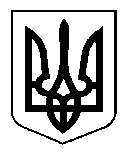 ВЕЛИКООЛЕКСАНДРІВСЬКА СЕЛИЩНА РАДАVIII СКЛИКАННЯ                                                 20 сесіяР І Ш Е Н Н Явід 04 лютого 2022 року 	       смт Велика Олександрівка                   № 4113Про затвердження проекту землеустрою щодо відведення земельної ділянки в оренду гр. Осіповій Л.М.            Розглянувши заяву гр. Осіпової Л.М. про надання в оренду земельної ділянки та проект землеустрою щодо відведення земельної ділянки в оренду для городництва площею 0,6000 га із земель комунальної власності сільськогосподарського призначення в межах с. Трифонівка, вул. Вільна, б/н на території Великоолександрівської селищної ради Херсонської області, на підставі ст. ст. 12, 36, 93, 125, 126 Земельного кодексу України, Закону України «Про землеустрій», Закону України «Про оренду землі», ст. ст. 26, 59 Закону України «Про місцеве самоврядування в Україні» селищна рада                                                      ВИРІШИЛА:             1. Затвердити проект землеустрою щодо відведення земельної ділянки в оренду гр. Осіповій Л.М. для городництва площею 0,6000 га із земель комунальної власності сільськогосподарського призначення в межах                                   с. Трифонівка, вул. Вільна, б/н на території Великоолександрівської селищної ради Херсонської області, розроблений ФОП Домків О.П.            2. Надати в оренду гр. Осіповій Людмилі Миколаївні земельну ділянку (кадастровий номер 6520984500:01:001:0097) із земель сільськогосподарського призначення для городництва, площею 0,6000 га, розташовану на території Великоолександрівської селищної ради.                        3. Строк дії оренди встановити 7 (сім) років з моменту державної реєстрації договору оренди земельної ділянки.              4. Гр. Осіповій Л.М. в міячний термін виготовити договір щодо передачі в оренду земельної ділянки та провести на його підставі державну реєстрацію права оренди відповідно до Закону України «Про державну реєстрацію речових прав на нерухоме майно та їх обтяжень».             5. Орендну плату встановити в розмірі 8,0 % (вісім відсотків) за рік від нормативної грошової оцінки земельної ділянки.            6. Земельну ділянку використовувати згідно вимог статті 96 Земельного кодексу України.	  7. Контроль за виконанням цього рішення покласти на постійну комісію з питань земельних відносин, екології, архітектури, планування території та благоустрою.Селищний голова                                                                      Наталія КОРНІЄНКО